             ПРОФЕСИОНАЛНА ГИМНАЗИЯ ПО ОБЛЕКЛО И ТУРИЗЪМ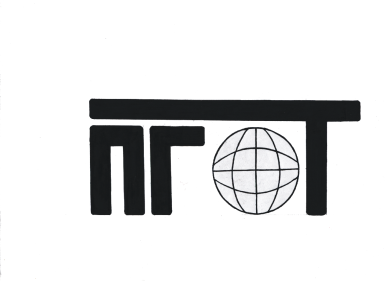                                  „СВЕТИ ИВАН РИЛСКИ“ - ПЕРНИК                гр. Перник, 2302 ул.„Силистра” №10, тел. 076/607053, e-mail: 1403732@edu.mon.bgЗ  А  П  О  В  Е  Д№ РД-12-434Гр.Перник, 29.01.2024 годинаНа основание чл. 259, ал.1 и чл. 115а от ЗПУО,  чл.7, ал.6, т.3,чл.10, ал.2 и чл. 40 в от Наредба 10/01.09.2016. за организацията на дейностите в училищното образованиеН А Р Е Ж Д А М:В периода от 31.01.2024 г. до 09.02.2024 г./вкл./ обучението на учениците, записани в дневна форма на обучение в ПГОТ „Свети Иван Рилски“ да се осъществява от разстояние в електронна среда чрез използване на средствата на информационните и комуникационните технологии.Обучението от разстояние в електронна среда да се осъществява в единната платформа Microsoft Teams. като включва дистанционни учебни часове, самоподготовка, текуща обратна връзка за резултатите от обучението и оценяване.Учебният процес за всяка паралелка да се провежда във виртуалната класна стая на съответната паралелка или група в Teams.Учебните часове са с продължителност 35 минути и ще се провеждат съгласно приложения  график и при спазване седмично разписание на паралелките за първия и за втория учебен срок.При синхронно обучение учителите поставят отсъствия и оценки на учениците в електронния дневник на Школо. 	Подкрепата за личностно развитие на децата и учениците от ресурсен учител, в зависимост от спецификата си се осъществява от разстояние в електронна среда по утвърдения график.Учителите провеждат часа за консултации с ученици и часа за консултиране на родителите и учениците и водене на училищната документация, съгласно утвърдения от директора график.  За определения период се преустановяват заниманията в групите по интереси.             Със заповедта да бъдат запознати педагогическите специалисти в ПГОТ „Свети Иван Рилски“. Инж. Боянка Атанасова - ръководител на направление „ИКТ, да публикува заповедта в сайта на училището. Контрол по изпълнението на заповедта възлагам на инж. Станислваа Ефтова - ЗДУД.График за провеждане на учебните часове:1ч. 8.00-8.35 ч.2ч. 8.45-9.20 ч.3ч. 9.30-10.05 ч.4ч. 10.20-10.55 ч.5ч. 11.05-11.40 ч.6ч. 11.50-12.25 ч.7ч. 12.35-13.10ВЯРА ДИМИТРОВА Директор на ПГОТ „Свети Иван Рилски“